Call for papersTechnology for Social GoodProf. Chunguang April BaiUniversity of Electronic Science and Technology of China, ChinaEmail: cbai@uestc.edu.cnProf. Joseph SarkisWorcester Polytechnic Institute, USAEmail: jsarkis@wpi.eduTechnology has had an enigmatic relationship with society and its goals. Sometimes, it has viewed as a cure-all for social ills. Sometimes, it is identified as a major contributor to social ills In an era of rapid technological change, individual well-being and healthy social development have to be core measures for new technology development, evaluation, and implementation. Social good needs to be an important technological yardstick.This means that: (1) new technology development should inject more social perspectives into their products and services. (2) we should be aware of effects of technological development and find solutions; (3) everyone should have a voice and participation in the evolution of new technologies, including government, business, academia, media and the public. Exclusion can lead to unintended and harmful consequences.     Researchers can contribute their perspective on how to develop a novel social good culture that pays due attention to technology development to improve social good. This important issue is meant to attract research from a broad variety of disciplines to help further advance understanding and knowledge of Technology for Social Good.Suggested topics are, but not limited to:Revealing the complex relationships between technologies (e.g. Information Technologies, Internet of Things, Industry 4.0, 5G technology, artificial intelligence) and social good. Social good frameworks and models, and their implications on technology development.Drivers, enablers, or critical success factors and problems, barriers, or challenges of technology development for social good and their performance improvement.Contradictory, paradoxical, and unexpected outcomes and relationships of technologies and aspects of social good.Empirical and decision support based business models in technologies development for upscaling social good to manage the complexities and potential relationship tensions.Knowledge management models in the technology development for social good.Stakeholder involvement and commitment in technological development for upscaling social good.The ethics of emergent technology.New governance models for technology and social good.Submission Process: Please prepare the manuscript according to IEEE-TEM’s guidelines and submit to the journal’s Manuscript Central site (https://mc.manuscriptcentral.com/tem-ieee). Please clearly state in the cover letter that the submission is for this special issue.SCHEDULEPapers will be evaluated on a rolling basis.   Initial Deadline is June 2021.Tentative Publication scheduled for 2022-23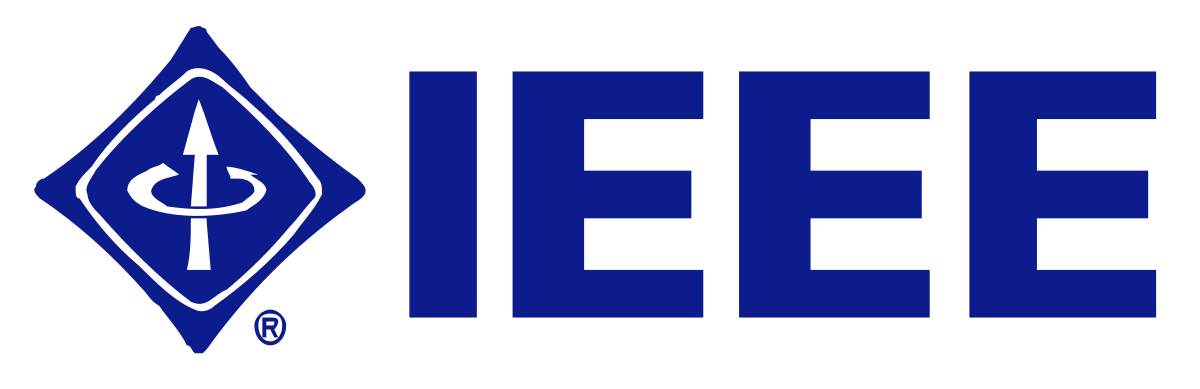 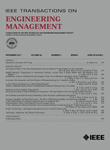 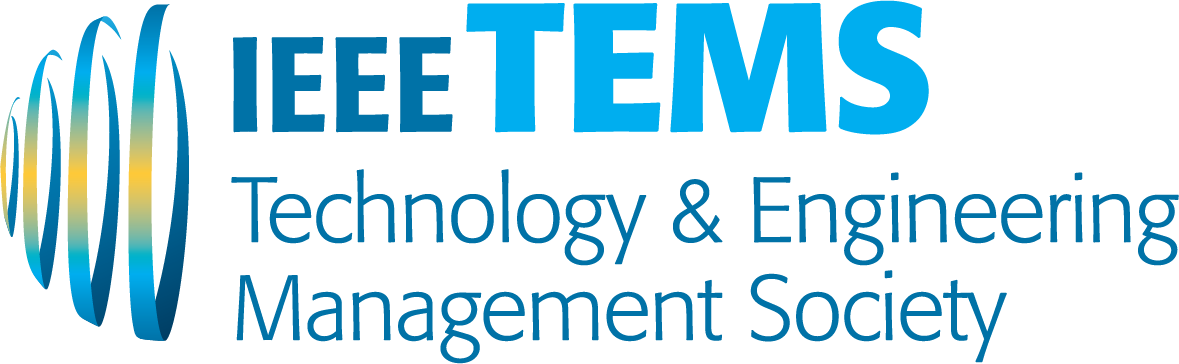 